ZÁKLADNÁ ŠKOLA S MATERSKOU ŠKOLOU, SEDLISKÁ 93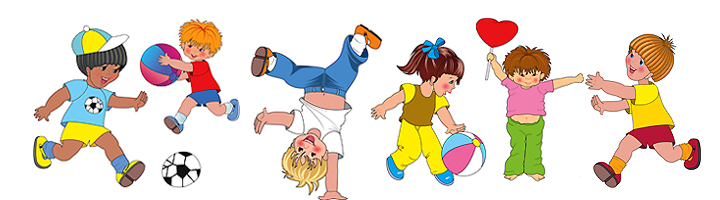 ZÁPIS DETÍ DO MATERSKEJ ŠKOLY na školský rok 2019/2020sa uskutoční v čase od 30.04.2019 do 31.05.2019.Žiadosť o prijatie dieťaťa do tunajšej materskej školy si môžete vyzdvihnúť  v budove materskej školy alebo stiahnuť z webovej  stránky školy.